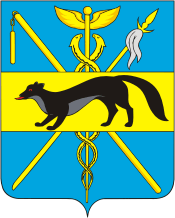 АДМИНИСТРАЦИЯБОГУЧАРСКОГО МУНИЦИПАЛЬНОГО РАЙОНАВОРОНЕЖСКОЙ ОБЛАСТИПОСТАНОВЛЕНИЕот «17»02.2014 года № 97               г.БогучарОб утверждении административного регламента по предоставлению муниципальной услуги «Выдача разрешения на ввод объекта в эксплуатацию»            В соответствии с Федеральными законами: от 06.10.2003 № 131 - ФЗ «Об общих принципах организации местного самоуправления в Российской Федерации», от 27.07.2010 № 210-ФЗ «Об организации предоставления государственных и муниципальных услуг», Уставом Богучарского муниципального района, администрации Богучарского муниципального района  п о с т а н о в л я е т:       1.Утвердить административный регламент по предоставлению муниципальной услуги «Выдача разрешения на ввод объекта в эксплуатацию» согласно приложению.      2. Признать утратившим силу приложение 28 к постановлению администрации Богучарского муниципального района от 12.12.2011 года №636 «Об утверждении административных регламентов по предоставлению муниципальных услуг».           3. Контроль за выполнением данного постановления возложить на заместителя главы администрации Богучарского муниципального района – Кожанова А.Ю..Исполняющий обязанности главы администрации Богучарского муниципального района                                                                                             Ю.М.ВеличенкоПриложение к постановлению администрацииБогучарского муниципального районаот « __17_»____02____2014 года № __97__Административный регламент по предоставлению муниципальной услуги «Выдача разрешения на ввод объекта в эксплуатацию»1. Общие положенияАдминистративный регламент по предоставлению муниципальной услуги «Выдача разрешения на ввод объекта в эксплуатацию» (далее - Административный регламент) разработан в целях повышения качества исполнения и доступности результата предоставления муниципальной услуги, создания комфортных условий для потребителей муниципальной услуги, определяет порядок, сроки и последовательность действий (административных процедур) при оказании муниципальной услуги.Право на получение муниципальной услуги имеют физические и юридические лица, являющиеся застройщиками в соответствии с требованиями действующего законодательства (далее – заявитель).Муниципальную услугу предоставляет отдел по строительству и архитектуре, транспорту, топливно-энергетическому комплексу, ЖКХ администрации Богучарского муниципального района Воронежской области (далее – отдел).   Место нахождения отдела по строительству и архитектуре, транспорту, топливно-энергетическому комплексу, ЖКХ администрации Богучарского муниципального района Воронежской области: 396790, Воронежская область, г. Богучар, ул. Кирова, д. 1.Специалисты отдела осуществляют прием заявителей в соответствии со следующим графиком:Понедельник- пятница: 08:00-17:00.; перерыв:12:00-13:00.Справочный телефон, факс отдела: (473-66) 2-12-15. Адрес официального сайта администрации Богучарского муниципального района Воронежской области в информационно – телекоммуникационной сети Интернет: www.boguchar.ru.1.6. Адрес электронной почты отдела: oksboguchar@mail.ru1.7.Информацию о месте нахождения и графиках работы муниципальных органов и организаций, обращение в которые необходимо для получения муниципальной услуги заявитель может получить в информационно – телекоммуникационной сети Интернет на официальном сайте органа, предоставляющего муниципальную услугу, в местах нахождения органов, предоставляющих муниципальную услугу, на информационных стендах. Подробная информация об органах, предоставляющих муниципальную услугу, содержится в п.п. 1.3-1.6 настоящего Административного регламента.1.8.Информирование заявителей о порядке предоставления муниципальной услуги и услуг, которые являются необходимыми и обязательными для предоставления муниципальной услуги, сведений о ходе предоставления указанных услуг осуществляется в виде:- индивидуального информирования;- публичного информирования.Информирование проводится в форме:- устного информирования;- письменного информирования.Индивидуальное устное информирование о порядке предоставления муниципальной услуги обеспечивается должностными лицами, осуществляющими предоставление муниципальной услуги (далее - должностные лица), лично либо по телефону.Индивидуальное письменное информирование о порядке предоставления муниципальной услуги при письменном обращении гражданина в администрацию Богучарского муниципального района, осуществляется путем направления ответов почтовым отправлением, а также электронной почтой.При индивидуальном письменном информировании ответ направляется заявителю в течение 30 дней со дня регистрации обращения.Публичное информирование о порядке предоставления муниципальной услуги осуществляется посредством размещения соответствующей информации на информационных стендах в местах предоставления услуги, на официальном сайте администрации Богучарского муниципального района, в федеральной государственной информационной системе «Единый портал государственных и муниципальных услуг (функций)», информационной системе Воронежской области «Портал государственных и муниципальных услуг Воронежской области».Стандарт предоставления муниципальной услугиНаименование муниципальной услуги – «Выдача разрешения на ввод объекта в эксплуатацию». Муниципальная услуга «Выдача разрешения на ввод объекта в эксплуатацию» включает в себя следующие подуслуги:выдача разрешения на ввод объекта в эксплуатацию объекта индивидуального жилищного строительства (в соответствии с Федеральным законом от 29 декабря 2004г. № 191-ФЗ до 1 марта 2015г. не требуется получение разрешения на ввод объекта индивидуального жилищного строительства в эксплуатацию); выдача разрешения на ввод в эксплуатацию объекта капитального строительства;выдача разрешения на ввод в эксплуатацию отдельных этапов строительства, реконструкции объекта капитального строительства.2.2. Орган, предоставляющий муниципальную услугу, - администрация Богучарского муниципального района Воронежской области (далее – орган местного самоуправления). Структурное подразделение администрации Богучарского муниципального района Воронежской области, обеспечивающее организацию предоставления муниципальной услуги, - отдел по строительству и архитектуре, транспорту, топливно-энергетическому комплексу, ЖКХ администрации Богучарского муниципального района Воронежской области.При предоставлении муниципальной услуги, в целях получения необходимых документов, проверки сведений, предоставляемых заявителями, а также предоставления иных необходимых сведений осуществляется взаимодействие с:-  МУП «Архитектура и строительство» по Богучарскому району;- филиалом ФГБУ «ФКП Росреестра» по Воронежской области (Федеральная служба государственной регистрации, кадастра и картографии);- инспекцией государственного строительного надзора Воронежской области.При предоставлении муниципальной услуги «Выдача разрешения на ввод объекта в эксплуатацию» запрещено требовать от заявителя осуществления действий, в том числе согласований, необходимых для получения муниципальной услуги и связанных с обращением в иные государственные органы, органы местного самоуправления, организации, за исключением получения услуг и получения документов и информации, предоставляемых в результате предоставления таких услуг, включенных в перечень услуг, которые являются необходимыми и обязательными для предоставления муниципальных услуг.Результат предоставления муниципальной услуги. Результатом предоставления муниципальной услуги является:выдача разрешения на ввод в эксплуатацию объекта индивидуального жилищного строительства;отказ в выдаче разрешения на ввод в эксплуатацию объекта индивидуального жилищного строительства;выдача разрешения на ввод в эксплуатацию объекта капитального строительства;отказ в выдаче разрешения на ввод в эксплуатацию объекта капитального строительства;выдача разрешения на ввод в эксплуатацию отдельных этапов строительства, реконструкции объекта капитального строительства;отказ в выдаче разрешения на ввод в эксплуатацию отдельных этапов строительства, реконструкции объекта капитального строительства.Срок предоставления муниципальной услуги.Срок предоставления муниципальной услуги не должен превышать десяти дней с момента регистрации поступившего заявления с приложением документов, необходимых для предоставления муниципальной услуги, предусмотренных настоящим Административным регламентом. Регистрация заявления производится в течение одного рабочего дня. Рассмотрение поступивших документов и принятие решения – 8 рабочих дней. Срок выдачи документов – 1 рабочий день.Правовые основания для предоставления муниципальной услуги.        Предоставление муниципальной услуги регламентируют следующие нормативно правовые акты:- Градостроительный кодекс Российской Федерации от 29.12.2004 № 190-ФЗ (ред. от 06.12.2011 г.)  («Российская газета», № 290, 30.12.2004, «Собрание законодательства РФ», 03.01.2005, №1 (часть 1), ст. 16, «Парламентская газета», № 5-6, 14.01.2005);- Федеральный закон от 27.07.2010г.  № 210-ФЗ «Об организации предоставления государственных и муниципальных услуг» («Российская газета» № 168, 30.07.2010, «Собрание законодательства РФ», 02.08.2010, № 31, ст. 4179); - Постановление Правительства РФ от 24.11.2005 № 698 «О форме разрешения на строительство и форме разрешения на ввод объекта в эксплуатацию» («Собрание законодательства РФ», 28.11.2005, № 48, ст. 5047,  «Российская газета», № 275, 07.12.2005);- решение Совета народных депутатов Богучарского муниципального района от 08.12.2011 г. № 323 «Об утверждении перечня услуг, которые являются необходимыми и обязательными для предоставления администрацией Богучарского муниципального района муниципальных услуг, и предоставляются организациями, участвующими в предоставлении муниципальных услуг»;2.6. Исчерпывающий перечень документов, необходимых в соответствии с законодательными и иными нормативными правовыми актами для предоставления муниципальной услуги.  2.6.1. Документы, предоставляемые для получения разрешения на ввод в эксплуатацию объекта индивидуального жилищного строительства: заявление о выдаче разрешения на ввод объекта в эксплуатацию;правоустанавливающие документы на земельный участок;градостроительный план земельного участка; разрешение на строительство (выдается отделом);акт приемки объекта капитального строительства (в случае осуществления строительства, реконструкции, капитального ремонта на основании договора);документ, подтверждающий соответствие построенного, реконструированного, отремонтированного объекта капитального строительства требованиям технических регламентов и подписанный лицом, осуществляющим строительство;документ, подтверждающий соответствие построенного, реконструированного объекта капитального строительства техническим условиям и подписанные представителями организаций, осуществляющих эксплуатацию сетей инженерно-технического обеспечения (при их наличии);схема, отображающая расположение построенного, реконструированного  объекта капитального строительства, расположение сетей инженерно-технического обеспечения в границах   земельного  участка   и  планировочную  организацию  земельного участка и подписанная лицом, осуществляющим строительство (лицом, осуществляющим строительство, и застройщиком  или  техническим заказчиком  в  случае осуществления строительства, реконструкции  на основании договора), за исключением случаев строительства, реконструкции линейного объекта.С 01.07.2012 года  документы (их копии или сведения, содержащиеся в них), указанные в подпунктах 2, 3, 4  пункта 2.6.1. Административного регламента, запрашиваются органами, предоставляющими муниципальную услугу, в государственных органах, органах местного самоуправления и подведомственных государственным органам или органам местного самоуправления организациях, в распоряжении которых находятся указанные документы в соответствии с нормативными правовыми актами Российской Федерации, нормативными правовыми актами Воронежской области, муниципальными правовыми актами, если застройщик не представил указанные документы самостоятельно.      Не допускается требовать иные документы для получения разрешения на ввод объекта в эксплуатацию, за исключением документов, указанных в пункте 2.6.1. Административного регламента. Документы, предусмотренные пунктом 2.6.1. Административного регламента, могут быть направлены в электронной форме. 2.6.2. Документы, предоставляемые для получения разрешения на ввод  в эксплуатацию объекта капитального строительства:1) заявление о выдаче разрешения на ввод объекта в эксплуатацию;2) правоустанавливающие документы на земельный участок;3) градостроительный план земельного участка или в случае строительства, реконструкции линейного объекта проект планировки территории и проект межевания территории;4) разрешение на строительство (выдается отделом);5) акт приемки объекта капитального строительства (в случае осуществления строительства, реконструкции на основании договора);6) документ, подтверждающий соответствие построенного, реконструированного объекта капитального строительства требованиям технических регламентов и подписанный лицом, осуществляющим строительство;7) документ, подтверждающий соответствие параметров построенного, реконструированного  объекта капитального строительства проектной документации, в том числе требованиям энергетической эффективности и требованиям оснащенности объекта капитального строительства приборами учета используемых энергетических ресурсов, и подписанный лицом, осуществляющим строительство (лицом, осуществляющим строительство, и застройщиком или техническим заказчиком в случае осуществления строительства, реконструкции  на основании договора, а также лицом, осуществляющим строительный контроль, в случае осуществления  строительного контроля на основании договора);8) документы, подтверждающие соответствие построенного, реконструированного объекта капитального строительства техническим условиям и подписанные представителями организаций, осуществляющих эксплуатацию сетей инженерно-технического обеспечения (при их наличии);9) схема, отображающая расположение построенного, реконструированного объекта капитального строительства, расположение сетей инженерно-технического обеспечения в границах земельного участка и планировочную организацию земельного участка и подписанная лицом, осуществляющим строительство (лицом, осуществляющим строительство, и застройщиком или техническим заказчиком в случае осуществления строительства, реконструкции на основании договора), за исключением случаев строительства, реконструкции линейного объекта;10) заключение органа государственного строительного надзора (в случае, если предусмотрено осуществление государственного строительного надзора) о соответствии построенного, реконструированного объекта капитального строительства требованиям технических регламентов и проектной документации, в том числе требованиям энергетической эффективности и требованиям оснащенности объекта капитального строительства приборами учета используемых энергетических ресурсов, заключение государственного экологического контроля в случаях, предусмотренных частью 7 статьи 54 Градостроительного кодекса РФ;11) документ, подтверждающий заключение договора обязательного страхования гражданской ответственности владельца опасного объекта за причинение вреда в результате аварии на опасном объекте в соответствии с законодательством Российской Федерации об обязательном страховании гражданской ответственности владельца опасного объекта за причинение вреда в результате аварии на опасном объекте.С 01.07.2012 года документы (их копии или сведения, содержащиеся в них), указанные в подпунктах 2, 3, 4 и 10 пункта 2.6.2. Административного регламента, запрашиваются органами, предоставляющими муниципальную услугу, в государственных органах, органах местного самоуправления и подведомственных государственным органам или органам местного самоуправления организациях, в распоряжении которых находятся указанные документы в соответствии с нормативными правовыми актами Российской Федерации, нормативными правовыми актами Воронежской области, муниципальными правовыми актами, если застройщик не представил указанные документы самостоятельно.Не допускается требовать иные документы для получения разрешения на ввод объекта в эксплуатацию за исключением документов, указанных в пункте 2.6.2. Административного регламента. Документы, предусмотренные пунктом 2.6.2. Административного регламента, могут быть направлены в электронной форме.Документы, предоставляемые для получения разрешения на ввод в эксплуатацию отдельных этапов строительства, реконструкции объекта капитального строительства:1) заявление о выдаче разрешения на ввод объекта в эксплуатацию;2) правоустанавливающие документы на земельный участок;3) градостроительный план земельного участка или в случае строительства, реконструкции линейного объекта проект планировки территории и проект межевания территории;4) разрешение на строительство (выдается отделом);5) акт приемки объекта капитального строительства (в случае осуществления строительства, реконструкции на основании договора);6) документ, подтверждающий соответствие построенного, реконструированного объекта капитального строительства требованиям технических регламентов и подписанный лицом, осуществляющим строительство;7) документ, подтверждающий соответствие параметров построенного, реконструированного  объекта капитального строительства проектной документации, в том числе требованиям энергетической эффективности и требованиям оснащенности объекта капитального строительства приборами учета используемых энергетических ресурсов, и подписанный лицом, осуществляющим строительство (лицом, осуществляющим строительство, и застройщиком или техническим заказчиком в случае осуществления строительства, реконструкции  на основании договора, а также лицом, осуществляющим строительный контроль, в случае осуществления  строительного контроля на основании договора);8) документы, подтверждающие соответствие построенного, реконструированного объекта капитального строительства техническим условиям и подписанные представителями организаций, осуществляющих эксплуатацию сетей инженерно-технического обеспечения (при их наличии);9) схема, отображающая расположение построенного, реконструированного объекта капитального строительства, расположение сетей инженерно-технического обеспечения в границах земельного участка и планировочную организацию земельного участка и подписанная лицом, осуществляющим строительство (лицом, осуществляющим строительство, и застройщиком или техническим заказчиком в случае осуществления строительства, реконструкции на основании договора), за исключением случаев строительства, реконструкции линейного объекта;10) заключение органа государственного строительного надзора (в случае, если предусмотрено осуществление государственного строительного надзора) о соответствии построенного, реконструированного объекта капитального строительства требованиям технических регламентов и проектной документации, в том числе требованиям энергетической эффективности и требованиям оснащенности объекта капитального строительства приборами учета используемых энергетических ресурсов, заключение государственного экологического контроля в случаях, предусмотренных частью 7 статьи 54 Градостроительного кодекса РФ;11) документ, подтверждающий заключение договора обязательного страхования гражданской ответственности владельца опасного объекта за причинение вреда в результате аварии на опасном объекте в соответствии с законодательством Российской Федерации об обязательном страховании гражданской ответственности владельца опасного объекта за причинение вреда в результате аварии на опасном объекте.С 01.07.2012 года документы (их копии или сведения, содержащиеся в них), указанные в подпунктах 2, 3, 4 и 10 пункта 2.6.3. Административного регламента, запрашиваются органами, предоставляющими муниципальную услугу, в государственных органах, органах местного самоуправления и подведомственных государственным органам или органам местного самоуправления организациях, в распоряжении которых находятся указанные документы в соответствии с нормативными правовыми актами Российской Федерации, нормативными правовыми актами Воронежской области, муниципальными правовыми актами, если застройщик не представил указанные документы самостоятельно.Не допускается требовать иные документы для получения разрешения на строительство, за исключением документов, указанных в пункте 2.6.3. Административного регламента. Документы, предусмотренные пунктом 2.6.3. Административного регламента, могут быть направлены в электронной форме.Исчерпывающий перечень оснований для отказа в приме документов, необходимых для предоставления услуги: отсутствие документов, предусмотренных пунктами 2.6.1 — 2.6.3 административного регламента, или представление документов не в полном объеме.С 01.07.2012 года непредставление заявителем документов, указанных в подпунктах 2,3,4 пункта 2.6.1, подпунктах 2, 3, 4 и 10 пункта 2.6.2, подпунктах 2, 3, 4 и 10 пункта 2.6.3, не является основанием для отказа в приеме документов- предоставление заявителем документов, содержащих ошибки или противоречивые сведения;- подача заявления лицом, не уполномоченным совершать такого рода действия;- направление документов в орган местного самоуправления, не уполномоченный на выдачу разрешений. Исчерпывающий перечень оснований для отказа в предоставлении муниципальной услуги: - отсутствие документов, указанных в п. 2.6. настоящего Административного регламента;- несоответствие объекта капитального строительства требованиям градостроительного плана земельного участка или в случае строительства, реконструкции, капитального ремонта линейного объекта требованиям проекта планировки территории и проекта межевания территории;- несоответствие объекта капитального строительства требованиям, установленным в разрешении на строительство;- несоответствие параметров построенного, реконструированного, отремонтированного объекта капитального строительства проектной документации (данное основание не применяется в отношении объектов индивидуального жилищного строительства);- невыполнение застройщиком требований, предусмотренных частью 18 статьи 51 Градостроительного кодекса РФ о безвозмездной передаче в орган местного самоуправления, выдавший разрешение на строительство, сведений о площади, о высоте и об этажности планируемого объекта капитального строительства, о сетях инженерно-технического обеспечения, одного экземпляра копии результатов инженерных изысканий и по одному экземпляру копий разделов проектной документации, предусмотренных пунктами 2, 8 - 10 и 11.1 части 12 статьи 48 Градостроительного кодекса РФ, или одного экземпляра копии схемы планировочной организации земельного участка с обозначением места размещения объекта индивидуального жилищного строительства. Размер платы, взимаемой с заявителя при предоставлении муниципальной услуги и способы ее взимания в случаях, предусмотренных федеральными законами, принимаемыми в соответствии с ними иными нормативными правовыми актами РФ, нормативными правовыми актами Воронежской области, муниципальными правовыми актами Богучарского муниципального района.Муниципальная услуга предоставляется на бесплатной основе. Максимальный срок ожидания в очереди при подаче запроса о предоставлении муниципальной услуги –15 минут.Максимальный срок ожидания в очереди при получении результата предоставления муниципальной услуги - 15 минут.Срок регистрации запроса заявителя о предоставлении муниципальной услуги –15 минут.2.12. Требования к помещениям, в которых предоставляется муниципальная услуга, к залу ожидания, местам для заполнения запросов о предоставлении муниципальной услуги, информационным стендам с образцами их заполнения и перечнем документов, необходимых для предоставления муниципальной услуги.2.12.1. Прием граждан осуществляется непосредственно в кабинете специалистов отдела. У входа в помещение размещается табличка с наименованием помещения. Рабочие места специалистов, принимающих и рассматривающих заявления и документы, должны быть оборудованы персональным компьютером с возможностью доступа к необходимым информационным базам данных, печатающим устройством.2.12.2. Около здания администрации организуются парковочные места для автотранспорта. Доступ заявителей к парковочным местам является бесплатным.2.12.3. Центральный вход в здание, где располагается орган местного самоуправления, должен быть оборудован информационной табличкой (вывеской), содержащей информацию о наименовании, месте нахождения, режиме работы, телефонных номерах.2.12.4. В помещениях для ожидания заявителям отводятся места, оборудованные стульями.2.12.5. Места информирования, предназначенные для ознакомления заявителей с информационными материалами, оборудуются:- информационными стендами, на которых размещается визуальная и текстовая информация;- стульями и столами для оформления документов.К информационным стендам должна быть обеспечена возможность свободного доступа граждан.На информационных стендах, а также на официальном сайте администрации района в информационно – телекоммуникационной сети Интернет размещается следующая обязательная информация:номера телефонов, факсов, адреса официальных сайтов, электронной почты органов, предоставляющих муниципальную услугу;режим работы органов, предоставляющих муниципальную услугу;графики личного приема граждан уполномоченными должностными лицами;номера кабинетов, где осуществляются прием письменных обращений граждан и устное информирование граждан; фамилии, имена, отчества и должности лиц, осуществляющих прием письменных обращений граждан и устное информирование граждан;образцы заполнения запросов;перечень документов, необходимых для предоставления муниципальной услуги;Административный регламент.2.12.6. Помещения для приема заявителей должны быть оборудованы табличками с указанием номера кабинета и должности лица, осуществляющего прием. Место для приема заявителей должно быть оборудовано стулом, иметь место для написания и размещения документов, заявлений.2.13. Показатели доступности и качества муниципальных услуг:Показателями доступности муниципальной услуги являются:  - транспортная доступность к местам предоставления муниципальной услуги; -  возможность получения информации по электронной почте или через Интернет-сайт администрации. Показателями качества муниципальной услуги являются: - соблюдение должностными лицами сроков предоставления услуги; - отсутствие жалоб со стороны заявителей на качество предоставления муниципальной услуги, действия (бездействие) специалистов, участвующих в предоставлении услуги.Иные требования, учитывающие особенности предоставления муниципальных услуг в электронной форме.Для получения муниципальной услуги возможна подача заявителем документов в электронном виде с использованием федеральной государственной информационной системы «Единый портал государственных и муниципальных услуг». Формы заявлений на предоставление муниципальной услуги размещаются в информационно - телекоммуникационной сети  Интернет на официальном сайте администрации Богучарского муниципального района, государственной информационной системе «Единый  портал государственных и муниципальных услуг (функций)»,  информационной системе Воронежской области «Портал государственных и муниципальных услуг  Воронежской области».Состав, последовательность и сроки выполнения административных процедур, требования к порядку их выполнения, в том числе особенности выполнения административных процедур в электронной форме Блок-схема предоставления муниципальной услуги приведена в приложении № 2 к настоящему Административному регламенту.Предоставление муниципальной услуги включает в себя следующие административные процедуры:- прием и регистрация заявления и прилагаемых к нему документов, проверка наличия документов, прилагаемых к заявлению; - проверка представленных документов и подготовка разрешения на ввод объекта в эксплуатацию или решения об отказе в выдаче разрешения на ввод объекта в эксплуатацию;- выдача разрешения на ввод объекта в эксплуатацию или уведомления об отказе в выдаче разрешения на ввод объекта в эксплуатацию.Последовательность и сроки выполнения административных процедур, а также требования к порядку их выполнения. 3.3.1. Прием и регистрация заявления.Основанием для начала административной процедуры является обращение заявителя с письменным заявлением о выдаче разрешения на ввод объекта в эксплуатацию и прилагаемыми документами, предусмотренными пунктами 2.6.1. – 2.6.3. Административного регламента.Заявление о выдаче разрешения на ввод объекта в эксплуатацию составляется по образцу (приложение № 1 к Административному регламенту). Заявление может быть заполнено от руки или машинописным способом, распечатано посредством электронных печатающих устройств.Тексты документов, представляемых для выдачи разрешения на ввод объекта в эксплуатацию, должны быть написаны разборчиво, наименования юридических лиц - без сокращения.Не подлежат приему для выдачи разрешения на ввод объекта в эксплуатацию документы, имеющие подчистки либо приписки, зачеркнутые слова и иные, не оговоренные в них исправления, документы, исполненные карандашом, а также документы с серьезными повреждениями, не позволяющими однозначно истолковать их содержание.Прием и регистрация заявления и прилагаемых к нему документов осуществляется в течение 1 (одного) рабочего дня.На этом этапе проводится проверка компетенции органа местного самоуправления на выдачу разрешения.Специалист отдела, ответственный за прием документов, проверяет представленные документы на предмет их соответствия установленному перечню и удостоверяется, что:- документы скреплены печатями, имеют надлежащие подписи сторон или определенных законодательством должностных лиц;- тексты документов написаны разборчиво, наименования юридических лиц - без сокращения, с указанием их мест нахождения;- фамилии, имена и отчества физических лиц, адреса их мест жительства написаны полностью;- в документах нет подчисток, приписок, зачеркнутых слов и иных, не оговоренных исправлений;- документы не исполнены карандашом;- документы не имеют серьезных повреждений, наличие которых не позволяет однозначно истолковать их содержание.Специалист, ответственный за регистрацию заявления, регистрирует принятое заявление согласно очередному порядковому номеру в журнале регистрации заявлений, проставляет регистрационный номер на заявлении. Вносится запись о дате приема заявления, наименовании заявителя (юридическое лицо), цели обращения заявителя (выдача разрешения).Рассмотрение заявления о выдаче разрешения на ввод объекта в эксплуатацию может быть прекращено при поступлении от заявителя письменного заявления о прекращении рассмотрения заявления.Результатом выполнения административной процедуры является формирование дела и передача его должностному лицу, ответственному за предоставление муниципальной услуги.3.3.2. Проверка представленных документов и подготовка разрешения на ввод объекта в эксплуатацию или решения об отказе в выдаче разрешения на ввод объекта в эксплуатацию.Основанием для начала административной процедуры является формирование дела и передача его должностному лицу, ответственному за предоставление муниципальной услуги.Ответственный исполнитель в течение 3 (трех) рабочих дней:- обеспечивает проверку соответствия проектной документации или схемы планировочной организации земельного участка с обозначением места размещения объекта индивидуального жилищного строительства требованиям градостроительного плана земельного участка, красным линиям;- обеспечивает проверку проектной документации или указанной схемы планировочной организации земельного участка на соответствие требованиям, установленным в разрешении на отклонение от предельных параметров разрешенного строительства, реконструкции (проводится в случае выдачи лицу разрешения на отклонение от предельных параметров разрешенного строительства, реконструкции);- формирует и направляет межведомственный запрос в органы, участвующие в предоставлении муниципальной услуги.По результатам проведенной проверки ответственный исполнитель подписывает разрешение на ввод объекта в эксплуатацию на бланке установленной формы. Форма разрешения на строительство установлена Постановлением Правительства РФ от 24.11.2005 № 698 «О форме разрешения на строительство и форме разрешения на ввод объекта в эксплуатацию».Разрешение на ввод объекта в эксплуатацию регистрируется в журнале выданных разрешений.В случаях, предусмотренных пунктом 2.8. Административного регламента, готовится уведомление об отказе в выдаче разрешения на ввод объекта в эксплуатацию. Максимальный срок выполнения административной процедуры составляет 6 (шесть) рабочих дней.Результатом выполнения административной процедуры является подписанное уполномоченным должностным лицом разрешение на ввод объекта в эксплуатацию или уведомление об отказе в выдаче разрешения.3.3.3. Выдача разрешения на ввод объекта в эксплуатацию или уведомления об отказе в выдаче разрешения на ввод объекта в эксплуатацию.Основанием для начала административной процедуры является подписанное уполномоченным должностным лицом разрешение на ввод объекта в эксплуатацию или уведомление об отказе в выдаче разрешения.Должностным лицом, ответственным за совершение административных действий, связанных с выдачей разрешения на ввод объекта в эксплуатацию или уведомления об отказе в выдаче разрешения на ввод объекта в эксплуатацию, является начальник отдела по строительству и архитектуре, транспорту, топливно-энергетическому комплексу, ЖКХ администрации Богучарского муниципального района, уполномоченный выдавать разрешения на ввод объекта в эксплуатацию.Разрешение на ввод объекта в эксплуатацию (приложение № 3 к административному регламенту) в одном экземпляре или уведомление об отказе в выдаче разрешения на ввод объекта в эксплуатацию в одном экземпляре выдается заявителю либо его представителю по доверенности под роспись. В случае если заявитель или его представитель не обратились в структурное подразделение за получением разрешения на ввод объекта в эксплуатацию, ответственный исполнитель направляет разрешение на ввод объекта в эксплуатацию или уведомление об отказе в выдаче разрешения на ввод объекта в эксплуатацию по почте на адрес, указанный в заявлении. Разрешение на ввод объекта в эксплуатацию или уведомление об отказе в выдаче разрешения на ввод объекта в эксплуатацию направляется заявителю в срок, не превышающий 10 (десяти) рабочих дней со дня регистрации заявления о выдаче разрешения на ввод объекта в эксплуатацию.Срок исправления технических ошибок, допущенных при заполнении бланка разрешения на строительство, не должен превышать трех дней с момента обнаружения ошибки или получения от заявителя в письменной форме заявления об ошибке в записях.В течение 3 дней со дня выдачи разрешения на ввод объекта в эксплуатацию орган местного самоуправления направляет копию такого разрешения в органы, уполномоченные на осуществление государственного строительного надзора (применительно к проектной документации объектов, предусмотренных статьей 49 Градостроительного кодекса РФ). Результатом выполнения административной процедуры является выдача разрешения на ввод объекта в эксплуатацию или выдача уведомления об отказе в выдаче разрешения на ввод объекта в эксплуатацию.  Формы контроля за исполнением административного регламента4.1. Текущий контроль за соблюдением последовательности действий, определенных административными процедурами по предоставлению муниципальной услуги, и принятием решений осуществляется должностными лицами органа местного самоуправления, ответственными за организацию работы по предоставлению муниципальной услуги.Текущий контроль осуществляется путем проведения должностным лицом, ответственным за организацию работы по предоставлению муниципальной услуги, проверок соблюдения и исполнения сотрудниками положений Административного регламента.4.2.Проведение текущего контроля должно осуществляться не реже двух раз в год.Текущий контроль может быть плановым (осуществляться на основании полугодовых или годовых планов работы органа местного самоуправления) и внеплановым (проводиться по конкретному обращению заявителя или иных заинтересованных лиц). При проверке могут рассматриваться все вопросы, связанные с предоставлением муниципальной услуги (комплексные проверки), или вопросы, связанные с исполнением отдельных административных процедур (тематические проверки).Перечень должностных лиц, уполномоченных осуществлять текущий контроль, устанавливается распоряжением главы администрации Богучарского муниципального района. 4.3. Должностные лица, ответственные за исполнение муниципальной услуги, несут персональную ответственность за сроки и порядок исполнения каждой административной процедуры, указанной в Административном регламенте, за ненадлежащее исполнение служебных обязанностей.Персональная ответственность должностных лиц и ответственных специалистов закрепляется в их должностных инструкциях.4.4. Руководитель структурного подразделения осуществляет контроль за исполнением должностными лицами служебных обязанностей, в том числе ведет учет случаев ненадлежащего исполнения должностными лицами служебных обязанностей, проводит соответствующие служебные расследования и принимает в соответствии с законодательством Российской Федерации меры в отношении виновных должностных лиц. Контроль за предоставлением муниципальной услуги может быть осуществлен со стороны граждан, их объединений и организаций в соответствие с законодательством Российской Федерации.Досудебный (внесудебный) порядок обжалования решений и действий (бездействия) органа, предоставляющего муниципальную услугу, а также должностных лиц и муниципальных служащихДействия (бездействие) должностных лиц, а также принятые ими решения в ходе предоставления муниципальной услуги могут быть обжалованы главе администрации Богучарского муниципального района Воронежской области по адресу: 396790, Воронежская область, г. Богучар, ул. Кирова, д. 1, телефон/факс (47366) 2-29-63.Основанием для начала досудебного (внесудебного) обжалования является поступление жалобы (обращения) в администрацию Богучарского муниципального района.Заявитель может обратиться с жалобой, в том числе в следующих случаях:- нарушение срока регистрации запроса заявителя о предоставлении муниципальной услуги;- нарушение срока предоставления муниципальной услуги;- требование у заявителя документов, не предусмотренных нормативными правовыми актами Российской Федерации, нормативными правовыми актами Воронежской области, муниципальными правовыми актами для предоставления муниципальной услуги;- отказ в приеме документов, предоставление которых предусмотрено нормативными правовыми актами Российской Федерации, нормативными правовыми актами Воронежской области, муниципальными правовыми актами для предоставления муниципальной услуги, у заявителя; - отказ в предоставлении муниципальной услуги, если основания отказа не предусмотрены федеральными законами и принятыми в соответствии с ними иными нормативными правовыми актами Российской Федерации, нормативными правовыми актами Воронежской области, муниципальными правовыми актами;- затребование с заявителя при предоставлении муниципальной услуги платы, не предусмотренной нормативными правовыми актами Российской Федерации, нормативными правовыми актами Воронежской области, муниципальными правовыми актами;- отказ органа или должностного лица, предоставляющего муниципальную услугу, в исправлении допущенных опечаток и ошибок в выданных в результате предоставления муниципальной услуги документах либо нарушение установленного срока таких исправлений.5.4. Жалоба подается в письменной форме на бумажном носителе, в электронной форме в орган, предоставляющий муниципальную услугу. Жалобы на решения, принятые руководителем органа, предоставляющего муниципальную услугу, подаются в вышестоящий орган (при его наличии) либо в случае его отсутствия рассматриваются непосредственно руководителем органа, предоставляющего муниципальную услугу.5.5. Жалоба может быть направлена по почте, с использованием информационно-телекоммуникационной сети «Интернет», официального сайта администрации Богучарского муниципального района, единого портала государственных и муниципальных услуг либо регионального портала государственных и муниципальных услуг, а также может быть принята при личном приеме заявителя.Жалоба должна содержать:  1) наименование органа, предоставляющего муниципальную услугу, должностного лица органа, предоставляющего муниципальную услугу, либо муниципального служащего, решения и действия (бездействие) которых обжалуются;2) фамилию, имя, отчество (последнее - при наличии), сведения о месте жительства заявителя - физического лица либо наименование, сведения о месте нахождения заявителя - юридического лица, а также номер (номера) контактного телефона, адрес (адреса) электронной почты (при наличии) и почтовый адрес, по которым должен быть направлен ответ заявителю;3) сведения об обжалуемых решениях и действиях (бездействии) органа, предоставляющего муниципальную услугу, должностного лица органа, предоставляющего муниципальную услугу, либо муниципального служащего;4) доводы, на основании которых заявитель не согласен с решением и действием (бездействием) органа, предоставляющего муниципальную услугу, должностного лица органа, предоставляющего муниципальную услугу, либо муниципального служащего. Заявителем могут быть представлены документы (при наличии), подтверждающие доводы заявителя, либо их копии.Поступившая жалоба подлежит рассмотрению должностным лицом, наделенным полномочиями по рассмотрению жалоб, в течение 15 рабочих дней со дня ее регистрации, а в случае обжалования отказа в приеме документов у заявителя либо исправлении допущенных опечаток и ошибок или в случае обжалования нарушения срока таких исправлений — в течение 5 рабочих дней со дня ее регистрации.По результатам рассмотрения жалобы орган, предоставляющий муниципальную услугу, принимает одно из следующих решений: 1) удовлетворяет жалобу, в том числе в форме отмены принятого решения, исправления, допущенных органом, предоставляющим муниципальную услугу, опечаток и ошибок в выданных в результате предоставления муниципальной услуги документах, возврата заявителю денежных средств, взимание которых не предусмотрено нормативными правовыми актами Российской Федерации, нормативными правовыми актами субъектов Российской Федерации, муниципальными правовыми актами, а также в иных формах;2) отказывает в удовлетворении жалобы.Не позднее дня, следующего за днем принятия решения, указанного п. 5.8 заявителю в письменной форме и по желанию заявителя в электронной форме направляется мотивированный ответ о результатах рассмотрения жалобы.В случае установления в ходе или по результатам рассмотрения жалобы признаков состава административного правонарушения или преступления должностное лицо, наделенное полномочиями по рассмотрению жалоб незамедлительно направляет имеющиеся материалы в органы прокуратуры.Приложение № 1к Административному регламентуЗаявление на выдачу разрешения на ввод объекта в эксплуатацию__________________________________________________________________________(наименование уполномоченного органа местного самоуправления)ЗАЯВЛЕНИЕ    Прошу Вас выдать мне разрешение на ввод в эксплуатацию законченного строительством, реконструкцией, капитальным ремонтом (ненужное зачеркнуть)объекта капитального строительства__________________________________________________________________(наименование объекта капитального строительства в соответствии с проектной документацией)на земельном участке по адресу:_____________________________________________________________________________(полный адрес объекта капитального строительства с указанием субъекта РФ и т.д.)    При этом сообщаю:Сведения о наличии правоустанавливающих документов на земельный участок _____________________________________________________________________________________________________________________________Проектная документация на строительство объекта разработана__________________________________________________________________(наименование проектной организации и ее банковские реквизиты, наименование лицензионного центра, выдавшего лицензию наличие свидетельства о допуске СРО на право проведения работ по проектированию))18   Положительное заключение государственной экспертизы получено    № _____ от «____» ______________ 20___ года.    Проект утвержден ________________________________________________                                           (наименование организации)приказом № ___ от «____» ______________ 20__ года.    Одновременно ставлю Вас в известность, что:    а) финансирование строительства заказчиком (застройщиком) осуществлялось_____________________________________________________(банковские реквизиты и номер счета)_____________________________________________________________________________________________     б) работы произведены подрядным (хозяйственным) способом_____________________________________________________________________________(наименование организации с указанием ее формысобственности и банковских реквизитов)Свидетельство о допуске СРО на право выполнения соответствующих видов работ, выданное__________________________________________________________________(наименование СРО)    № ___ от «____» ______________ 20__ года.Основные показатели объекта:_____________________________________________________________________________(количество зданий, этажность, показатели производственной мощности,количество секций, количество квартир, строительный объем, общая площадь,площадь встроенно-пристроенных помещений, площадь квартир, основныехарактеристики конструктивной схемы)  Дата приема заявления и документов  «_____» ______________ 20____ г.Приложение № 2к Административному регламентуБлок-схема предоставления муниципальной услуги по выдаче разрешения на ввод объекта в эксплуатациюПриложение № 3к Административному регламентуФОРМАРАЗРЕШЕНИЯ НА ВВОД ОБЪЕКТА В ЭКСПЛУАТАЦИЮ                           Кому __________________________________                                    (наименование застройщика                           _______________________________________                            (фамилия, имя, отчество - для граждан,                           _______________________________________                            полное наименование организации - для                           _______________________________________                                      юридических лиц),                           _______________________________________                                 его почтовый индекс и адрес)                            РАЗРЕШЕНИЕ                  на ввод объекта в эксплуатациюN ___________________________________1. _______________________________________________________________          (наименование уполномоченного федерального органа__________________________________________________________________ исполнительной власти, или органа исполнительной власти субъекта__________________________________________________________________    Российской Федерации, или органа местного самоуправления,_________________________________________________________________, осуществляющих выдачу разрешения на ввод объекта в эксплуатацию)руководствуясь   статьей 55 Градостроительного кодекса  Российской                                                     построенного,Федерации,    разрешает    ввод    в    эксплуатацию -------------реконструированного,     отремонтированного-------------------------------------------  объекта  капитального           (ненужное зачеркнуть)строительства ____________________________________________________                (наименование объекта капитального строительства_________________________________________________________________,            в соответствии с проектной документацией)расположенного по адресу _________________________________________                            (полный адрес объекта капитального__________________________________________________________________     строительства с указанием субъекта Российской Федерации,_________________________________________________________________.     административного района и т.д. или строительный адрес)    2. Сведения об объекте капитального строительства────────────────────────┬─────────────────┬──────────┬──────────── Наименование показателя│Единица измерения│По проекту│ Фактически────────────────────────┴─────────────────┴──────────┴────────────       I. Общие показатели вводимого в эксплуатацию объекта Строительный объем -         куб. м всего  в том числе надземной       куб. м  части Общая площадь                кв. м Площадь встроенно-           кв. м пристроенных помещений Количество зданий            штук                        II. Нежилые объекты     Объекты непроизводственного назначения (школы, больницы,        детские сады, объекты культуры, спорта и т.д.) Количество мест Количество посещений Вместимость ______________________   (иные показатели) ______________________   (иные показатели)              Объекты производственного назначения Мощность Производительность Протяженность ______________________   (иные показатели) ______________________   (иные показатели) Материалы фундаментов Материалы стен Материалы перекрытий Материалы кровли              III. Объекты жилищного строительства Общая площадь жилых          кв. м помещений (за исключением балконов, лоджий, веранд и террас) Количество этажей           штук Количество секций          секций Количество квартир -      штук/кв. м всего   в том числе:  1-комнатные              штук/кв. м  2-комнатные              штук/кв. м  3-комнатные              штук/кв. м  4-комнатные              штук/кв. м  более чем 4-комнатные    штук/кв. м Общая площадь жилых         кв. м помещений (с учетом балконов, лоджий, веранд  и террас) Материалы фундаментов Материалы стен Материалы перекрытий Материалы кровли                   IV. Стоимость строительства Стоимость строительства   тыс. рублей объекта - всего  в том числе              тыс. рублей  строительно-монтажных  работ──────────────────────────────────────────────────────────────────_______________________________ ____________ _____________________  (должность уполномоченного      (подпись)  (расшифровка подписи)      сотрудника органа,    осуществляющего выдачу  разрешения на ввод объекта       в эксплуатацию)"  "             20   г.М.П..______________________________________ ______________________________________ (наименование застройщика(наименование застройщика(фамилия, имя, отчество – для граждан,(фамилия, имя, отчество – для граждан,полное наименование организации – для юридических лиц)полное наименование организации – для юридических лиц)почтовый индекс и адрес)почтовый индекс и адрес)расчетный счетрасчетный счетвкор. счет кор. счет БИКБИКИННИННЗаказчик (застройщик)Заказчик (застройщик)Заказчик (застройщик)Заказчик (застройщик)Заказчик (застройщик)Заказчик (застройщик)Заказчик (застройщик)Заказчик (застройщик)Заказчик (застройщик)(должность)(подпись)(Ф.И.О)(Ф.И.О)Документы принялДокументы принялДокументы принялДокументы принялДокументы принялДокументы принялДокументы принялДокументы принялДокументы принял(должность)(подпись)(Ф.И.О)